HERITAGE LEARNING CENTER APPLICATION 2024-2025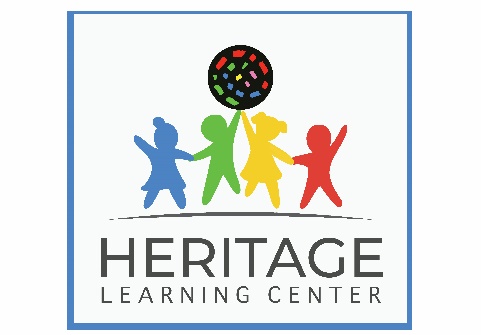 				1740 Forest Drive	         Annapolis, MD 21401     410-263-6680 ext .105Step 1 -Establish SeniorityHeritage Baptist Church Member ☐Yes    ☐NoNumber of years your family has had children attend Heritage Learning Center ______ (If two children attended in the same year, this counts as one year) New to Heritage Learning Center ☐Yes    ☐NoStep 2 - Add Personal/Family Information	Student’s Name: _____________________________ Birthdate: ___/___/___ Gender:  ☐ Male ☐ FemaleAddress: ____________________________________	 City, State, Zip: ________________________________Special Needs of Child (ECI, Speech, OT, PT, Diet, Medical) _________________________________________We request that a copy of IEP/IFSP be provided so we can best meet the needs of your child.Parent’s Name:	Parent’s Name: Relationship: ☐ Mother ☐ Father ☐ Other: _______	Relationship: ☐            Mother ☐  Father ☐  Other:________Address: ☐ Same as student ☐Other                                  Address: ☐ Same as student ☐Other _____________________________________________    	 ____________________________________________________________________________________________      	_______________________________________________Mobile phone: _________________________________     	Mobile phone: ___________________________________Email: ____________________________________          Email: ______________________________________☐ use for billing                                                                      ☐ use for billing	 Step 3 - Make Class SelectionWe make every effort to fulfill your request for class placement, however, this is not always possible. Please select your first, second, and third choice so that we can place your child in an alternative class. Your child will be put on a waitlist for your preferred class. 2’s Program				3’s Program				    4’s Program  Must be 2 by September 1                       Must be 3 by September 1		    Must be 4 by September 1Potty Trained not required		Potty Trained required		                   Potty Trained requiredMon/Wed/Fri                                             Tues/Thurs 				    Mon/Wed/Fri9:00 – 12:00                                                9:00 – 12:00                             		    9:00 – 12:00 $448/Month				$255/Month				    $370/MonthTues/Thurs                                                  Mon/Wed/Fri    				   Monday - Friday9:00 – 12:00	        9:00 – 12:00                           		              9:00 – 12:00$299/Month	        $380/Month			              $635/Month	         Monday – Friday     	         9:00 – 12:00	         $635/Month